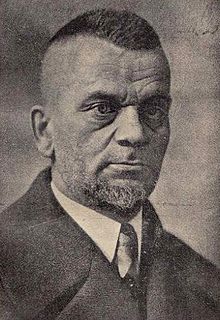 Іван БоберськийУ 2013р. виповнилося  140 років від дня народження видатного діяча західноукраїнського фізкультурно-спортивного руху кінця ХІХ — першої половини ХХ ст. Івана Боберського (14.08.1873 — 17.08.1947).  Іван Боберський, народився у священничій сім'ї. Освіту здобував у Самбірській класичній та в Першій Українській академічній ґімназіях, університетські студії — в університетах Львова, Відня та Граца. Захопився ідеєю фізичної культури в українському товаристві «Русь»: тут склав іспит на звання «вчителя руханки» у середніх школах. Згодом подорожував країнами Західної Європи: Франції, Швеції, Чехії, Німеччини, — де познайомився з роботою осередків фізкультури та вивчив нові форми й методи фізичного виховання.Іван Боберський був організатором, фундатором, теоретиком і практиком української національної фізичної культури. Автор назви «Пласт», професор Академічної гімназії у Львові, один із перших українських кваліфікованих фахівців у сфері тіловиховання Галичини (навчався в університетах Львова, Відня, Граца), керівник «Сокола — Батька». З його іменем пов’язана підготовка перших учителів фізичного виховання. Опублікував перші підручники гімнастичних вправ і спортивних ігор «Забави й гри рухові» (1904), «Копаний м’яч» (1906), «Значення руханкових товариств» (1909). Із 1901-го очолював український «Сокіл». Окрім того, був відомий і як громадсько-політичний діяч, член Бойової Управи УСС, представник уряду ЗУНР в Америці і Канаді, організатор багатьох чинів в українській діаспорі. Ініціює Рік Боберського постійна комісія з питань молодіжної політики, фізичної культури, спорту і туризму Львівської обласної ради. Підтримують — Львівський університет фізичної культури та спортивна громадськість Львівщини, які також планують заходи з нагоди 140-річчя Івана Боберського, повідомляє Тетяна КОЗИРЄВА, «День», Львів.         У 1900 І. Боберський повернувся до Львова та став до роботи професором фізкультури та німецької мови й класичної філології у Першій академічній гімназії; крім того, як Фаховий фізкультурник викладав руханку в гімназії сестер Василіянок. Молодий енергійний вчитель, озброєний і захоплений передовими поглядами європейського фізичного виховання, самовіддано працював на необжитій ниві — на західноукраїнських землях було тоді мало зацікавлення фізкультурою, панувала байдужість до неї як до навчального предмету.У колах української спортивної громадськості одразу помічено високий фаховий рівень нового професора І. Боберського: в 1901 році при вступі у спортивне товариство «Сокіл» на загальних зборах його обрано заступником голови товариства та доручено керувати учительським гуртком з підготовки учителів руханки. У червні 1901 року за підтримки І. Боберського створено гурток для підготовки гімназійної молоді до публічних гімнастичних виступів, а в навчальні програми Першої академічної гімназії введено забави та ігри з м'ячем для учнів молодших класів.У 1902 р. львівські руховики-соколи прилюдно виступають з вправами — і тим самим позитивно впливають на ставлення громадянства до фізичного виховання. Вони намагаються будь-якими способами (створюють свої школи, спортивні гуртки, клуби, видають навчальні посібники) поширювати руханку між українськими масами в усіх куточках краю. Наприкінці XIX — початку ХХ ст. український «Сокіл» у Львові був єдиним руханковим товариством, що ставило за мету гармонійне виховання тіла і духу.Організація руханкових груп вимагала упорядкування відповідної спортивної термінології. Іван Боберський після пошуків власне українського словесного окреслення нових і невідомих понять намагався зберегти у спортивній термінології рідні вислови й український дух. Він, зокрема, впровадив такі новотвори, як «сітківка», або «відбиванка» (волейбол), «копаний м'яч» (футбол), «наколесництво» (велоспорт), «кошиківка» (баскетбол), «гаківка» (хокей) та ін., широко використовувані на західноукраїнських землях до 1939 р.На 1903 р. припадають перші організаційні кроки в розвитку українського футболу. Цей рік був черговою віхою в його еволюції. Подальшим організаційним етапом на шляху творення команди стало заснування Боберським «Українського спортивного кружка» в травні 1904 року.У зв'язку з цим для поліпшення навчально-тренувального процесу І.Боберський активно береться до видавничої справи. Адже підручників для підготовки фахівців фізичного виховання у Львові на той час не було. Власним коштом він опублікував перші підручники гімнастичних вправ, спортивних ігор: «Забави й гри рухові» (1904–1905), «Копаний м'яч» (1906). «Значення руханкових товариств» (1909) та ін. Пізніше, 1913 р., завдяки його ініціативі було видано перший посібник для українського Пласту О.Тисовського.З ім'ям професора І.Боберського пов'язана підготовка перших вчителів й вчительок фізичного виховання, які своєю невтомною працею, запалом педагога залучили до фізичного виховання широкі кола у містах і селах. Слід відзначити, що із проханням направити на роботу вчителів руханки до Боберського зверталися з Києва та Катеринослава, однак їх було замало і для Східної Галичини.За час очолення Боберським сокільського руху (1908–1914 рр. він був головою товариства «Сокіл-Батько») з його ініціативи створюються нові спортивні структури, набувають поширення та розвитку окремі види спорту, товариства, клуби не лише у Львові, а й у провінції. Так, у 1906 р. його учні з академічної гімназії засновують перший український спортивний гурток, де набувають розвитку легка атлетика, футбол, бокс, хокей на траві, лещетарство, мандрівництво та санний спорт. Професор допомагає організувати аналогічні гуртки не тільки у селах (руханково-пожежні гуртки), а й у містах, наприклад, у гімназіях Тернополя і Перемишля, котрі переростають у спортивні товариства «Поділля» і «Саянова Чайка». Завдяки активній праці Боберського в Західній Україні щодо організації цих товариств було засновано 974 сокільських гнізд й близько 800 січових товариств. Майже кожне третє село Галичини мало свої руханкові товариства. Боберський першим приділив увагу залученню до спортивно-гімнастичних товариств жінок.З особистої ініціативі І.Боберського у 1911 р. «Соколом-Батьком» у Львові була розпочата акція викупу земельної площі для спорудження спортивного майдану (згодом стадіон «Динамо»). Професор був переконаний, що без такого майдану українська молодь Львова і краю не може бути вихованою належним чином, мати почуття народної гідності свідомих громадян. З цією метою І.Боберський навіть вів листування з українцями усіх частин світу в справі пожертвувань. Таким чином, гасло Боберського: «добудьмо для себе самі українську площу у Львові!», проголошене після сокільського здвигу 1911 р., було втілене у життя, а сама подія мала позитивний вплив на сокільський та спортивний рух взагалі. Звісно, що вручення на здвизі сокільством професорові за козацьким звичаєм срібної булави як символу проводу стало виявом вдячності йому всього суспільства.Боберський у своїй подвижницькій праці також звернувся до пропаганди й популяризації фізичної культури. Він видавав перші спортивні журнали, а згодом й редагував у багатьох журналах статті з питань руханки та спорту. За його редакцією виходили неперіодичне видання «Вісти з Запорожа» (1910–1914) та щомісячний часопис «Січові вісти» (1912–1914). Як спортивний журналіст Боберський випускав метелики, гасла, картки, діаграми, афіші спортивної тематики. З рефератами про значення фізичної культури для українського народу, особливо для молоді і жіноцтва, він об'їздив усю Галичину. Брав також участь у конгресі робітників фізичної культури у Відні 1910 р., а 1912 р. вивозив своїх вихованців на змагання до Праги.Духовними дітьми І. Боберського є Українські січові стрільці, (УСС) — перші паростки новітніх українських збройних сил. Він вважав, що сьогоднішній спортсмен-руховик завтра повинен стати на захист Батьківщини, якщо вона того потребуватиме. Ось тому-то українські спортсмени, які робили перші кроки під дбайливим наглядом Боберського, прекрасно зарекомендували себе під час Першої світової війни. Проте й сам «батько» не звільняв себе від цього: він входив до складу Бойової управи стрілецтва, був його невтомним опікуном. Працюючи там безупинно, видав «УСС в Карпатах», «Збірник пісень УСС», а також зібрав і зберіг документальні матеріали про українське військо.З 1915 р. І. Боберський — член Головної Української Ради, у 1918–1919 рр. — референт пропаганди у Державному секретаріаті військових справ ЗУНР. Коли 1919 р. у таборі інтернованих (у Німецькім Ябліннім) склалась несприятлива ситуація з п'ятитисячною Бригадою Української Галицької Армії, ймовірно, що стабілізації настрою бійців сприяв приїзд саме професора І. Боберського. Бригаду було реформовано, знято карантин. Щоденно стали проводитися ранкова гімнастика та біг, а найбільшою популярністю користувався футбол.У листопаді 1920 року за дорученням Державного Секретаріату ЗУНР-ЗОУНР І.Боберський виїхав повноважним представником до США та Канади для організації допомоги стрілецькому війську. Під час служби за кордоном він постійно підтримував зв'язки з рідним краєм. Із 1925 р. Боберський — представник Львівського товариства опіки над українськими емігрантами в Канаді з уповноваженням співпрацювати з Товариством опіки ім. св. Рафаїла.Перебуваючи в Америці, Боберський брав активну участь у житті української діаспори. Його діяльність була різноманітною — від популяризації у пресі діяльності керівника школи українського танцю В.Авраменка у Нью-Йорку до збору матеріалів про українські часописи, книгарні, друкарні, українські школи на американській землі та проведення статистики української еміграції.Не полишав Боберський і видавничої діяльності. За його редакцією вийшли альманахи «Нове поле» (1927), «Прерія» (1928), «Кленовий лист» (1929). У «Новому полі» навіть була опублікована складена ним карта українських поселень у провінціях Канади. Статті професора виходили як в українських періодичних виданнях США і Канади, так одночасно і в львівських часописах («Діло», «Нова зоря»). Боберським була зібрана велика колекція фотографій, що нині зберігається в Українській бібліотеці його імені у Вінніпезі.У 1932 р. професор Боберський перебрався з Канади до Югославії, де мешкав у маленькому містечку Тржичі (звідти була родом його дружина Жозефіна) аж до самої смерті. Там він продовжував підтримувати тісні зв'язки з рідною Галичиною.І. Боберський як апостол фізичного та національного відродження усе своє життя присвятив вихованню повноцінного українського громадянина, для якого фізична культура стала щоденною потребою, а служіння патріотичній ідеї — метою життя. Сталевий вояк, крицево-кришталевий характер, велике, повне любові до рідного краю серце, здорова душа — все це мусило бути у здоровому тілі. Ось що ставив він за ідеал українській молоді.Завдяки Боберському була придбана у Львові велика спортивна площа "Сокола-Батька", яка стала фактично національним стадіоном. Там проводилися не тільки спортивні змагання, але й різноманітні святкування, маніфестації та відзначення урочистих подій.Знаходився цей стадіон «Український город» на місці колишнього велотреку (на розі перекритої тепер вул. Козельницької та Стрийської, там, де зараз станція дитячої залізниці «Сонячна»). Для викупу цієї території «Сокіл-Батько» видав 20 тисяч карток вартістю 5 корон, за які кожен бажаючий міг стати власником одного кв. метра цієї території.Пам’ятний знак, встановлений у 2001 р. перед будівлею Державної податкової адміністрації на вул. Стрийській, 35, невірно інформує, що саме там у 1911–1939 рр. був спортивний майдан «Український город» громадсько-політичного і гімнастично-пожежного товариства «Сокіл-Батько». Але що вдієш – діячі СДПУ (о), які тоді керували податковою, прилаштовували  історію для своїх забаганок.10 вересня 1911 р. на стадіоні «Сокола-Батька» проведено І Сокільський здвиг. А 28 червня 1914 року відбувся "Шевченківський здвиг" – грандіозна маніфестація січових та стрілецьких товариств Галичини: «Українського Січового Союзу», «Львівської повітової Січі» та «УСС ІІ»; «Сокола-Батька». Багатотисячна колона пройшла вулицями центру міста до стадіону., де відбувалися вправи січовиків та спортовців. Повідомлення про вбивство в Сараєві ерцгерцога Франца Фердинанда перервало проведення цього багатотисячного здвигу.Мешкав І. Боберський на вул. Мохнацького (тепер Драгоманова), 23. Ліворуч від входу до будинку встановлено скромну таблицю з написом: «В цьому будинку з 1900 до 1918 років жив і творив видатний український громадський, спортивний та військовий діяч, професор Боберський Іван Миколайович (14.08.1873–17.08.1947)».Залишилась живою його спадщина, до якої завжди варто зазирнути, аби прочитати і усвідомити зміст, досі актуальних для українців, фраз, які стали крилатими: «Не словами а ділами!», «Всі враз, все вперед!», «Кріпи свої сили, бо як ти слабкий, то світ скрутить тобі карк».